ZP-001/Rb/RZ/2023	Bydgoszcz, dn. 09.02.2023Dotyczy: postępowania o udzielenie zamówienia publicznego pn. „Budowa i przebudowa kanalizacji deszczowej i dostosowanie sieci kanalizacji deszczowej do zmian klimatycznych na terenie miasta Bydgoszczy. Budowa i przebudowa. Dokończenie robót budowlanych. II.” (nr referencyjny ZP-001/Rb/RZ/2023).Wyjaśnienia treści Specyfikacji Warunków Zamówienia (dalej jako „SWZ”)Miejskie Wodociągi i Kanalizacja w Bydgoszczy - spółka z o.o. (dalej jako „Zamawiający”), 
w odpowiedzi na wnioski wykonawców o wyjaśnienie treści SWZ, złożone na podstawie art. 135 ust. 1 ustawy z dnia 11 września 2019 r. Prawo zamówień publicznych (t.j. Dz.U. z 2022 r., poz. 1710 ze zm., dalej jako „UPZP”), udostępnia treść zapytań wraz z wyjaśnieniami:Zestaw V:Pytanie:Do projektów wykonawczych dla zadania C3_K13K13.1_4.15_4.29_4.30 (ul. Skorupki) oraz dla zadania C3_K13K13.1_4.23_4.31_4.32 (Ul. Solskiego, Piękna) zostały dołączone projekty usunięcia wody igłofiltrami zakładające wypompowanie wody z wykopów, wcześniej obudowanych szczelną ścianką szczelinową.Biorąc powyższe pod uwagę prosimy o udzielenie informacji czy Zamawiający dopuszcza zastosowanie przez potencjalnego Wykonawcę innych technologii i rodzajów zabezpieczenia ścian wykopów, niż ścianka szczelinowa, jak chociażby szalunki systemowe lub grodzice.Wyjaśnienia Zamawiającego:Prace odwodnieniowe i umocnienie wykopów to prace tymczasowe, dla których wybór technologii leży po stronie wykonawcy. W ww. projektach przewidziano wykonanie ścianki szczelnej.Powyższe wyjaśnienia należy uwzględnić w treści składanych ofert.W imieniu Zamawiającego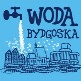 MIEJSKIE WODOCIĄGI I KANALIZACJA 
w Bydgoszczy - sp. z o.o.ULICA TORUŃSKA 103  *  85-817 BYDGOSZCZ  *  SKRYTKA POCZTOWA 604MIEJSKIE WODOCIĄGI I KANALIZACJA 
w Bydgoszczy - sp. z o.o.ULICA TORUŃSKA 103  *  85-817 BYDGOSZCZ  *  SKRYTKA POCZTOWA 604MIEJSKIE WODOCIĄGI I KANALIZACJA 
w Bydgoszczy - sp. z o.o.ULICA TORUŃSKA 103  *  85-817 BYDGOSZCZ  *  SKRYTKA POCZTOWA 604KONTO BANK PEKAO S.A. II O BYDGOSZCZNr 73 1240 3493 1111 0000 4305 9142REGON 090563842NIP 554 030 92 41Nr KRS: 0000051276 Sąd Rejonowy w BydgoszczyXIII Wydział Gospodarczy Krajowego Rejestru SądowegoWysokość kapitału zakładowego: 366 101 500,00 złKONTO BANK PEKAO S.A. II O BYDGOSZCZNr 73 1240 3493 1111 0000 4305 9142REGON 090563842NIP 554 030 92 41Nr KRS: 0000051276 Sąd Rejonowy w BydgoszczyXIII Wydział Gospodarczy Krajowego Rejestru SądowegoWysokość kapitału zakładowego: 366 101 500,00 złZARZĄD SPÓŁKI:Prezes   Zarządu   -   mgr inż.  Stanisław DrzewieckiCzłonek Zarządu   -   mgr Ewa SzczepkowskaCzłonek Zarządu   -   mgr inż.  Włodzimierz SmoczyńskiTELEFON: 52 586 06 00FAX: 52 586 05 9352 586 05 83adres e-mail:    wodkan@mwik.bydgoszcz.pladres WWW:  http://www.mwik.bydgoszcz.plCzłonek Zarządumgr inż. Włodzimierz Smoczyńskipodpis nieczytelnyPrezes Zarządumgr inż. Stanisław Drzewieckipodpis nieczytelny